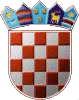 REPUBLIKA HRVATSKAKRAPINSKO – ZAGORSKA ŽUPANIJA    OPĆINA VELIKO TRGOVIŠĆEOPĆINSKO VIJEĆE				 			 	 KLASA:  021-01/18-01/28				         UR.BROJ:   2197/05-05-18-02Veliko Trgovišće,14.12.2018.g.	Na temelju članka 74. stavak 1. Zakona o komunalnom gospodarstvu  („Narodne novine“broj: 68/18) i članka 35. Statuta općine Veliko Trgovišće («Službeni glasnik Krapinsko – zagorske županije" broj:  23/09., 8/13. i 6/18.) Općinsko vijeće općine Veliko Trgovišće na  10. sjednici održanoj dana  14. prosinca 2018.g.  donijelo jeII IZMJENU   PROGRAMA održavanja komunalne infrastrukture u Općini Veliko Trgovišće za 2018. godinuČlanak 1.	U Programu    održavanja  objekata i uređaja komunalne infrastrukture  za djelatnosti iz članka 22.  stavak 1. ZKG u općini Veliko Trgovišće  za  2018. godinu   ("Službeni glasnik Krapinsko zagorske županije" broj:  52/A/2017. i 22/18.)   članak 1. mijenja se i glasi:,,Članak 1. 	Ovim Programom određuje se održavanje komunalne infrastrukture u 2018.godini na području Općine Veliko Trgovišće za komunalne djelatnosti :Održavanje  i uređenje nerazvrstanih cesta				    2.220.000,00 knOdržavanje javne rasvjete						       500.000,00 knOdržavanje groblja							       364.000,00 kn.“Članak 2.Članak 3. mijenja se i glasi:,,Članak 3.	Prikupljena sredstva iz članka 2.ovog Programa upotrijebit će se za slijedeće namjene : I ODRŽAVANJE NERAZVRSTANIH CESTAObuhvaća: -  održavanje  cesta  koje se koriste za promet  vozilima i koje svatko može slobodno koristiti  na način i pod uvjetima propisanim zakonom  i drugim propisima, a koje nisu razvrstane ceste u smislu posebnih propisa, - održavanje prohodnosti uslijed rasta raslinja uz  nerazvrstane ceste  - rezanje granja, rušenje drveća koje ometa promet rušenje drveća koje izaziva oštećenje kolnika -   dopremu, ugradnju i razgrtanje kamenog materijala, sanaciju i popravak asfaltnog sloja, uređenje i održavanje sustava za odvodnju, uređenje bankina, obnova,  zimsko održavanje i čišćenjeNASELJE				 	              PROCIJENJENI TROŠKOVI 				 		         ODRŽAVANJA  -  KNVELIKO TRGOVIŠĆE			 		            313.000,00DOMAHOVO-ZELENGAJ		 		            269.000,00DRUŽILOVEC				 		            205.000,00JALŠJE					 		            110.000,00RAVNICE					 		            165.000,00VELIKA ERPENJA			 			 87.000,00VILANCI					 			 80.000,00   BEZAVINA				 			 94.000,00MRZLO POLJE				 		            103.000,00DUBROVČAN				 		            194.000,00POŽARKOVEC				 			 90.000,00STRMEC					 		            187.000,00TURNIŠĆE KLANJEČKO		 		              75.000,00JEZERO KLANJEČKO			 			 75.000,00VIŽOVLJE				 		            153.000,00			     UKUPNO                 	       	          2.220.000,00“II ODRŽAVANJE  JAVNE  RASVJETEodržavanja objekata i uređaja javne rasvjete za rasvjetljavanje javnih površina, javnih cesta koje prolaze kroz naselje i nerazvrstanih cesta, a naročito tekuće održavanje objekta   i uređaja javne rasvjete, zamjena   rasvjetnih armatura - kontinuirano III  ODRŽAVANJE GROBLJAodržavanje prostora i zgrada za obavljanje ispraćaja i sahranu pokojnika te ukop pokojnika, održavanje i  čišćenje staza, putova i prostora ispred mrtvačnice ,  košnja travnatih površina,  uklanjanje otpada koji stvaraju prolaznici, održavanje košarica za otpatke i slično, obrezivanje  stabala  i drugog ukrasnog grmlja, kao i dosađivanje novim nasadima, skupljanje i  odlaganje otpada – kontinuirano.“Članak 3.Ovaj Programa objavit će se u „Službenom glasniku Krapinsko – zagorske županije“PREDSJEDNIK           OPĆINSKOG VIJEĆA                                                                Zlatko Žeinski, dipl. oec.